
Superintendentes/Directores a los padresUtilice este artículo completo o sólo partes del mismo para informar sobre las evaluaciones estatales de primavera.Las evaluaciones estatales importan a las familias y a nuestra EscuelaQueridos padres, Cuesta creer que el curso escolar haya pasado ya más de la mitad y que estemos preparándonos para el comienzo de las evaluaciones anuales de fin de curso de todo el Estado. Todos los años se realizan evaluaciones estatales en primavera para comprobar cómo van todos los alumnos en el dominio de las expectativas de sus calificaciones. Los exámenes Colorado Measures of Academic Success y PSAT/SAT son las únicas herramientas de medición comunes para los estudiantes de Colorado. Las pruebas miden qué tan bien los estudiantes cumplen con las expectativas de nivel de grado en los Estándares Académicos de Colorado y si están en camino para el siguiente nivel de grado. Los datos de los exámenes proporcionan información valiosa a los profesores y a los responsables de los distritos y los estados. Pero, lo que es más importante, proporcionan información fundamental a las familias.Esto es lo que puedes aprender de las evaluaciones estatales: Las evaluaciones permiten a su hijo demostrar lo que ha estado aprendiendo y practicando en el aula y lo bien que conecta con la enseñanza impartida en clase. Permiten saber lo bien que nuestra escuela está enseñando a todos los alumnos. Le proporcionan a usted y a otras familias de nuestra comunidad información sobre cómo nuestras escuelas satisfacen las necesidades de todos los alumnos. Le permiten comprobar el progreso de su hijo hacia el dominio de las expectativas de nivel de grado de los estándares académicos.Así es como se utilizan las evaluaciones en nuestra escuela y distrito:Proporcionan información fundamental al distrito y al Estado sobre el rendimiento de todos los alumnos de nuestra escuela, para que podamos acceder a ayudas en caso necesario.  Permiten a profesores y directores ver las diferencias entre grupos de alumnos y mejorar la enseñanza para que todos los alumnos tengan éxito. Ponen de manifiesto las diferencias de rendimiento, de modo que pueden tomarse medidas para garantizar que todos los alumnos reciben apoyo para progresar de forma significativa. Los alumnos de tercero a octavo curso realizan las evaluaciones CMAS de lengua y literatura inglesas y matemáticas. Los alumnos de quinto, octavo y undécimo curso realizan una evaluación CMAS de ciencias.  Las pruebas se administrarán en [insertar distrito/escuela] el [insertar día programado].Los alumnos de los cursos noveno y décimo realizarán el PSAT y los de 11th realizarán los exámenes SAT de acceso a la universidad en fechas seleccionadas del 15 al 26 de abril. He aquí un resumen de lo que cabe esperar: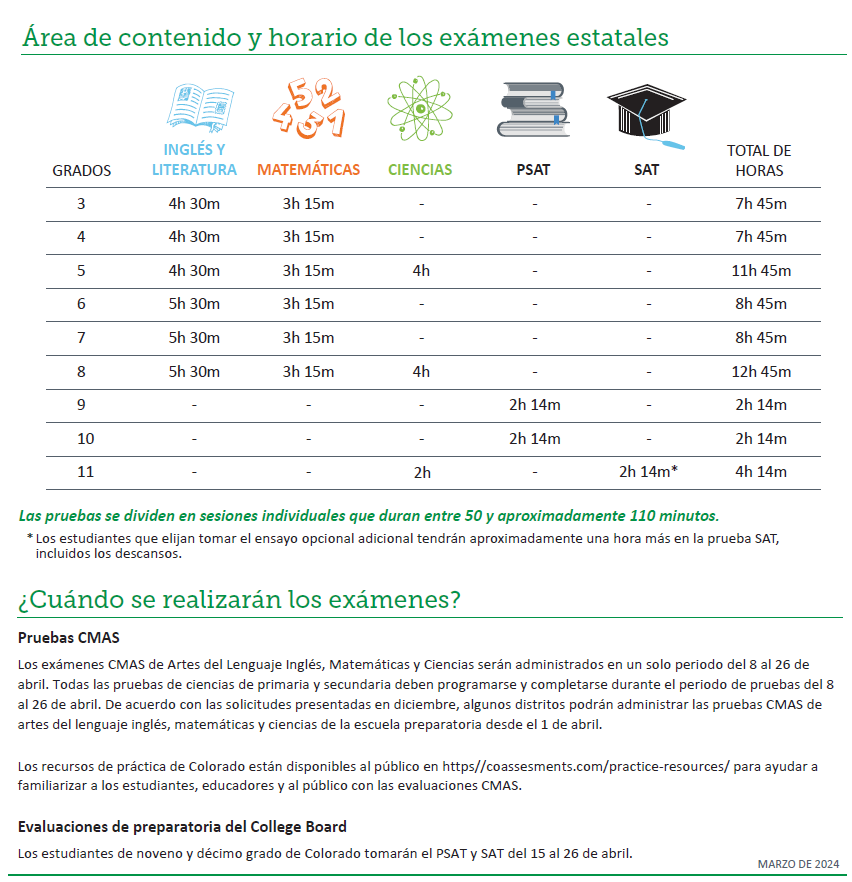 